Ran install at splash screen.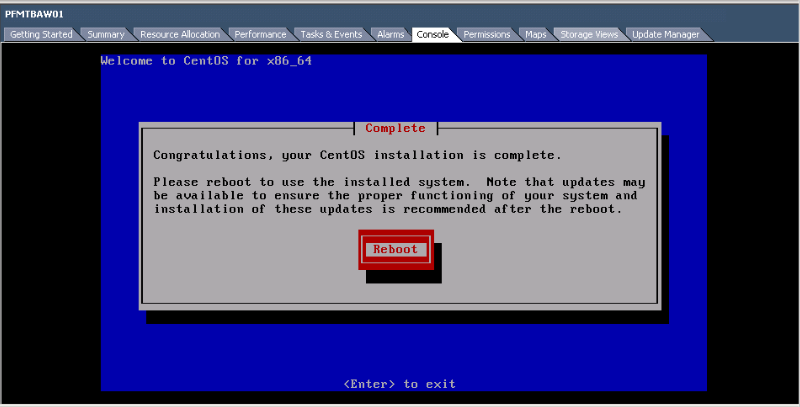 Reboots and hangs at the following screen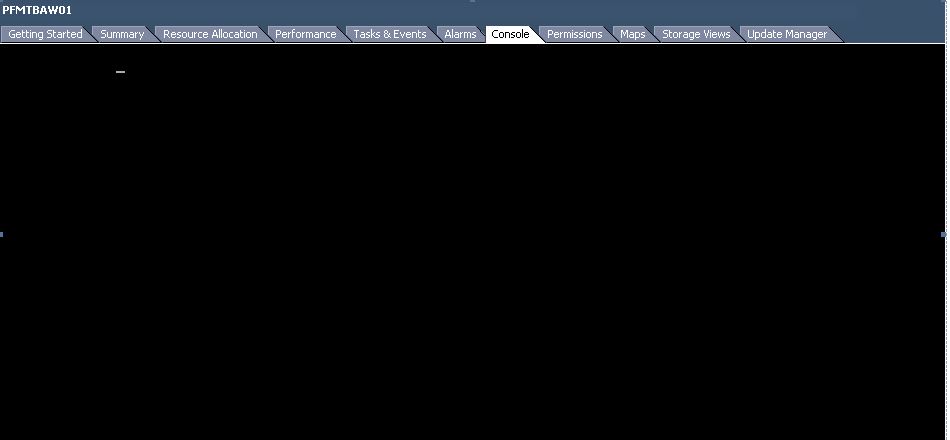 